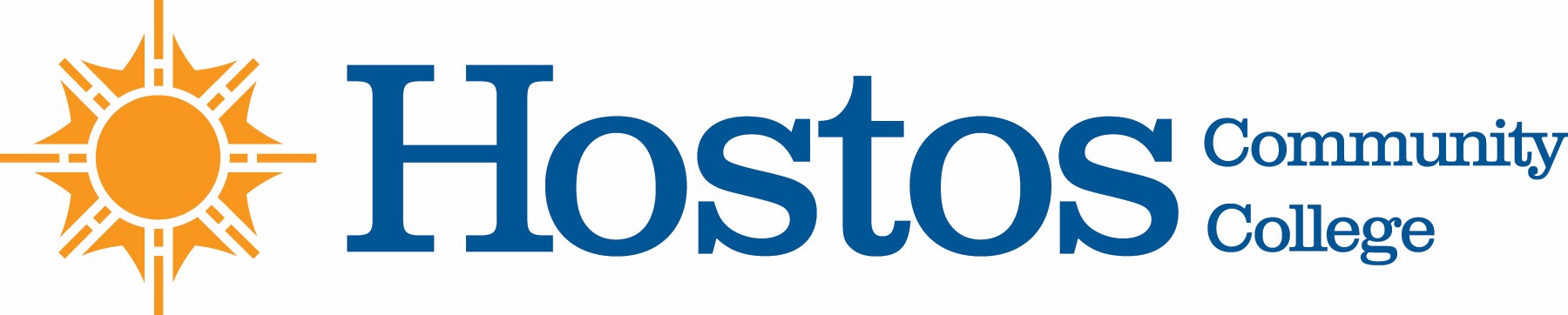 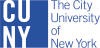 COLLEGE-WIDE CURRICULUM COMMITTEEMINUTESTUESDAY, April 2, 2019PRESENT:		Dean Felix Cardona		Dean Ann Mester		Mr. Terrence Brown			Professor Kathleen Doyle			Professor Sandy Figueroa 			Professor Drew HubnerProfessor Miriam LaskinProfessor Thomas MencherProfessor Sherese MitchellProfessor Felipe PimentelProfessor Alisa RoostMs. Wendy Small-TaylorProfessor Olga Steinberg NeifachProfessor Jarek StelmarkGUESTS:		Professor Linda Hirsch			Professor Maria Subert			Professor Andy London			Professor Jim Morrow			Professor Ana Ozuna			Professor Inmaculada Lara Bonilla			Professor Linda Anderson			Professor Simona PrivesSTUDENTS: 	Leddy Ogando		CALL TO ORDERCommittee Chair Professor Sandy Figueroa called the College-Wide Curriculum Committee meeting to order at 3:30 p.m. in the OAA Conference Room B401The minutes of March 26, 2019, were read and approved as presented.ANNOUNCEMENTSProfessor Figueroa reminded the committee members about the final two days of the meeting of the College-Wide Curriculum Committee and asked the members to share the information with their departments.Curriculum Items for VotingHUMANITIES – Digital MediaNew Course: GD 110Vote ResultsYes – 12	No – 0		Abstain – 0The item passed.Course Revision: GD201Vote ResultsYes – 12	No – 0		Abstain – 0The item passedProgram Revision: Game Design (GD)Vote ResultsYes – 11	No – 1		Abstain – 0The item passedLatin American and Caribbean StudiesNew Course: LAC/WGS 260Vote ResultsYes – 12	No – 0		Abstain – 0The item passedCommunicationsNew Course: COM 200Vote ResultsYes – 5	No – 6		Abstain – 0The item did not passBEHAVIORAL/SOCIAL SCIENCESNew Course: PSY170Vote ResultsYes – 8	No – 3		Abstain – 0The item passedLIBERAL ARTSRevised Liberal Arts Catalog DescriptionVote ResultsYes – 10	No – 1		Abstain – 0The item passedLiberal Arts Option #1-- Black and African Diaspora Studies Option Vote ResultsYes – 11	No – 0		Abstain – 0The item passed.The meeting ended at 5:30 p.m.The next meeting of the CWCC is scheduled for Tuesday, April 30, 2019, in OAA conference room B401.Respectfully submitted,Miriam Laskin